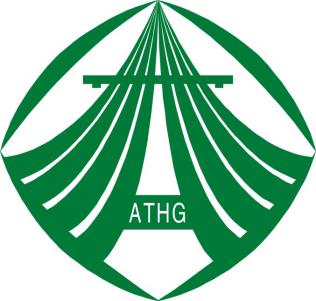 2020-2021年度安徽安庆长江公路大桥有限责任公司职工食堂米面油、水果及奶制品采购项目询比采购文件安徽安庆长江公路大桥有限责任公司二○二○年九月目  录第一章 询比采购公告第二章 供货清单及要求第三章 评审办法第四章 合同条款及格式  第五章 响应文件格式第六章 企业经营诚实守信证明货物质量、服务及信誉承诺  第八章 其他材料第一章 询比采购公告2020-2021年度安徽安庆长江公路大桥有限责任公司职工食堂米面油、水果及奶制品询比采购公告采购人安徽安庆长江公路大桥有限责任公司，现对2020-2021年度安徽安庆长江公路大桥有限责任公司职工食堂米面油、水果及奶制品采购进行公开询比价，欢迎符合条件要求的报价人参与报价。一、项目概况及内容安徽安庆长江公路大桥有限责任公司职工食堂米面油、水果及奶制品采购项目已由安庆大桥公司批准，项目资金由企业自筹。1.配送地点：（1）安庆市迎江区皖江大道9号安庆大桥公司（2）安庆市宜秀区振风大道安庆大桥收费站2.项目内容：2020-2021年度安徽安庆长江公路大桥有限责任公司职工食堂米面油、水果及奶制品采购。3、采购品种及数量：（详见第二章： 供货清单及要求）。4.服务要求签订合同后，成交供应商必须根据采购人需要，及时迅速将货物送达至采购人指定地点，并提供服务。5.支付方式本项目采用转账方式付款，结算以实际发生的采购数量、单价为准，根据采购人需要按月或按批次结算费用。二、竞标人资格条件评审小组具体审查响应人是否具备有效履行合同义务的能力和条件，符合下列要求的响应人才能通过资格审查：1.在中华人民共和国境内依法注册的法人，具有采购货物生产或销售的有效工商营业执照、食品流通许可证或食品经营许可证。营业范围含食品等相关内容。2.各供应商所供产品，要严格匹配询价通知书要求，满足实际需要，保证供应商品的安全质量，并具有较好的售后服务体系。3.响应人须具有良好的商业信誉，并在经营活动中没有重大违法记录，没有涉及正在诉讼的案件。4.报价人在参与竞标期间没有受到取消投标资格的行政处罚。5.本采购项目不接受联合体投标，不允许分包。6.单位负责人为同一人或者存在控股、管理关系的不同单位，不得同时参加响应。否则，响应文件无效。7.仅限于安庆市市区经营实体三、限价情况1.本项目限价27.11万元。2.服务期限：2020年10月-2021年10月。3.该项目总价包括为实施和完成本项目所需的货物、人工、检验、运输、税率等及其他完成该项目所必需的费用，是完成该项目的全部费用。四、询比采购文件获取时间及方式1.本次询比采购公告在安徽省交通控股集团有限公司网站（网址：https://www.ahjkjt.com）公开发布。2.采购文件及相关资料领取：自行在安徽省交通控股集团有限公司网站（https://www.ahjkjt.com/）下载采购文件，并在规定时间将响应文件送至指定地点，并办理登记手续。五、获取询价文件及提交响应文件截止时间1.采购人不组织踏勘现场，不组织召开预备会2.本项目竞标人的报价不得超过采购人设定的竞标控制价上限，否则作废标处理。本项目不收取竞标响应保证金。3.响应文件递交的截止时间（竞标截止时间，下同）为2020年9月29日上午10：00，递交地点为安徽安庆长江公路大桥有限责任公司办公楼三楼会议室（安庆市迎江区皖江大道9号）。4.响应文件的密封与递交：响应文件应装订成册并封装，文件装订应牢固、不易拆散和换页，正本 壹 份，封套上写明：2020-2021年度安徽安庆长江公路大桥有限责任公司职工食堂米面油、水果及奶制品采购项目响应文件。响应单位须于截止时间前将响应文件密封后送至递交地点。报价人的法定代表人或授权代理人应携带本人身份证准时参加开封会议，不参加视为认同开封结果。采购人将按照采购文件的相关要求对报价人的资格条件、响应文件符合性响应性等方面进行审查。5.采购人定于响应文件递交截止的同一时间、同一地点举行公开拆封，根据新冠疫情防护工作要求，竞标人的法定代表人或授权代理人应做好个人防护措施并接受采购人疫情防控管理要求，测量体温，全程佩戴符合安全标准的口罩。    6.逾期送达的、未送达指定地点的或不按照采购文件要求密封的响应文件，采购人将予以拒收。7.参与响应报价的竞标人数量如少于3家，按流标处理，响应文件原样退还。六、联系方式联 系 人：丁工     联系电话：0556-5209112，13956536527联系地址：安庆市迎江区皖江大道9号安徽安庆长江公路大桥有限责任公司2020年9月21日第二章 供货清单及要求一、项目概况询价人为做好职工食堂米面油、水果及奶制品的采购和管理，通过公开询价方式选择供货商；并配送至指定地点。供货清单（一）米面油及奶制品清单（二）水果备注：本项目商品采购数量、水果费用均为预估，具体以实际采购为准，供货清单中所列的多种商品名称，报价人应任选其中一种进行报价，水果采用折扣率金额进行报价，投标人所报折扣率必须≥5%。三、技术规范要求四、配送及质量服务要求1.配送地点米面油、水果及奶制品每批次（以采购方书面或电话通知为准）需配送至采购人指定位置，配送地点如下表所示:配送地点一览表2.相关要求（不限于以下内容）（1）投标单位中标后，采购人有权实地考察，投标内容须真实有效，若发现提供虚假信息，取消中标资格。（2）项目中标投标人在2020年10月-2021年9月安庆大桥公司职工食堂米面油、水果及奶制品集中采购配送项目中，发生安全事故所造成的直接或间接责任及经济损失，均由项目中标投标人自行承担，采购人不承担由此产生的任何直接或间接责任及经济损失。（3）发生食品安全事故，直接解除合同，重大问题，追究法律责任。（4）投标人在产品配送中必须提供产品生产日期新鲜的商品，保证商品的卫生安全质量，符合食品卫生安全法要求；（5）投标人负责供货产品的食品安全，须做到来源可溯。（6）发生食品安全事故，直接解除合同，重大问题，追究法律责任。（8）在产品质量和配送服务过程中被采购人管理部门通报批评三次，直接解除合同。（9）供货期内货品单价和水果折扣率不因货物市场价格的波动或国家政策的调整而作相应调整。第三章  评审办法一、本次评审采用最低价法。二、询比采购程序1.采购人按采购文件规定的时间、地点组织询比采购。采购人代表及有关工作人员参加。2.响应人可委派授权代表参加询比采购的公开开封会议，未派员参加的响应人视为认同报价及询比采购结果。三、评审小组（由3人以上（含3人）单数组成）评审小组由采购人组建。四、询比采购原则“公开、公平、公正、择优、科学”为本次询比采购的基本原则，评审小组将按照这一原则的要求，公正、平等地对待各供应商。经审查通过后，按照报价由低到高的顺序推荐成交候选人。报价相等的，评审小组采用递交响应文件时间较前的竞标人优先次序推荐中标（成交）候选人，推荐成交候选人数量为3名。递交的有效报价文件最少3家，否则本次采购作废。五、形式评审与响应性评审标准1.响应文件按照询比采购文件规定的格式、内容填写，且字迹清晰可辨；2.响应文件上法定代表人或其授权代理人的签章齐全，符合询比采购文件规定；3.竞标人填写完毕的已标价工程量清单与询比采购文件规定一致，未进行实质性修改和删减；4.竞标人的竞标报价未超过询比采购文件设定的最高竞标限价；5.竞标人竞标报价的大写金额能够确定具体数值；6.响应文件中采购人与竞标人名称前后保持一致。六、资格评审标准1.在中华人民共和国境内依法注册的法人，具有采购货物生产或销售的有效工商营业执照、食品流通许可证或食品经营许可证。2.各供应商所供产品，要严格匹配询价通知书要求，满足实际需要，保证供应商品的安全质量，并具有较好的售后服务体系。3.响应人须具有良好的商业信誉，并在经营活动中没有重大违法记录，没有涉及正在诉讼的案件。4.报价人在参与竞标期间没有受到取消投标资格的行政处罚。5.本采购项目不接受联合体投标，不允许分包、转包。6.单位负责人为同一人或者存在控股、管理关系的不同单位，不得同时参加响应。否则，响应文件无效。7.仅限于安庆市市区经营实体。第四章  合同条款及格式2020-2021年度安徽安庆长江公路大桥有限责任公司职工食堂米面油、水果及奶制品采购合同采购方（甲方）：安徽安庆长江公路大桥有限责任公司供货方（乙方）：                                      为完成2020-2021年度安徽安庆长江公路大桥有限责任公司职工食堂米面油、水果及奶制品采购（项目名称）任务，经采购方、供货方友好协商，就米面油、水果及奶制品采购事宜达成一致意见，为明确各方权利义务，依据《中华人民共和国合同法》等有关规定，签署本协议。一、下列文件应视为构成本协议书的组成部分：（1）合同协议书及各种合同附件；（2）报价函；（3）合同条款；（4）质量要求；（5）报价清单；（6）其他合同文件。以上文件相互补充，如有不明确或不一致之处，以上列次序在先者为准。二、合同总价及供货期限1、本合同为单价合同，根据报价清单所列的米面油、奶制品预计数量、单价和水果预计金额折扣率计算的签约合同价:人民币（大写）                     （￥            元）。2、本单价为货物运到采购方指定的配送地点（地址详见第二章配送地点一览表）供货地点的到场价格，包括但不限于：成本费、包装费、运费、装卸费、损耗、保险、税金等一切费用。3、本合同米面油、奶制品单价为固定价格，水果单价为折扣率价格，供货期内单价和折扣率不因货物市场价格的波动或国家政策的调整而作相应调整。4、供货期内货物由供货方运至采购方指定场所，货物经双方共同验收后，由采购方提供贮存场所并负责保管。5、采购清单为暂估数量和金额，供货方应按本项目的实际需求量进行供货，合同执行期间以实际采购数量、固定单价及水果固定折扣率进行计量和结算。6、供货期限为12个月，供货方按采购方要求分批次进行供货，每批次供货产品的规格、数量等以采购方的通知要求为准。三、质量要求、技术标准1、供货方提供货物的质量必须符合国家标准及询价文件的技术指标的相关要求。2、米、面、油的生产日期与供货日期的时间间隔不超过50天。3、常温奶制品的生产日期与供货日期的时间间隔不能超过45天。4、冷藏奶制品的生产日期与供货日期的时间间隔不能超过5天5. 保证水果货品供应质量，对验收存在质量问题的水果，供货方负责调换或退货工作。四、交货、验收1、具体交货地点按询价人指定的地址（地址详见第二章配送地点一览表）配送，由供货方提供车辆等工具运输至上述交货地点，运杂费用、卸货费用、安全责任等均由供货方承担。运输过程中要按国家标准包装、覆盖，货物交付采购方前所发生的一切风险、责任及费用均由供货方承担。2、验收（1）供货方与采购方在指定交货地点按本合同的规定共同验收、签字，办理交接手续，以共同确认的数量为准。五、结算及支付方式1、本合同货物不支付预付款。2、支付方式：  按月支付或按送货批次支付     。3、供货方须向采购方提供增值税发票,开票信息以采购方通知为准。未提供发票，采购方有权拒绝付款或延期付款。六、包装标准、包装物的供应和回收产品的包装按国家现行规范执行，并符合国家标准。七、安全防护供货方应对送货、卸货等人员配备必要的劳保用品和安全防护用品。装卸、运输过程中安全责任等全部由供货方自行承担。八、双方责任1、采购方责任①采购方指定专人负责在本合同执行期间一切事物的协调工作。②采购方承诺：按合同规定及时足额支付货款给供货方。2、供货方责任（1）供货方负责及时供应满足质量、数量要求的采购货物，如质量不合格或品种、规格和数量不符合要求，采购方有权拒收，由此造成的损失由供货方承担。（2）供货方应及时通知采购方将到场货物的数量及品种，以便采购方提前做好接货验收准备。九、违约责任1、乙方必须在合同约定的时间内供货，如在规定的时间内不能提供采购方所订购的产品（不可抗力因素除外），因乙方原因导致供货期拖延的，每延迟一日，乙方应按当期供应总金额的30%向甲方支付违约金。供货期间，累计超过5天延误的，采购方有权终止合同。2、经证实因供货方产品品种、型号、规格、数量、质量等原因不符合合同规定的，由此产生的调换或退货等一切经济损失均由供货方承担。造成的质量事故的，一切经济损失均由供货方承担，并承担合同价5%的违约金。3、任何一方违约，均由违约方赔偿另一方由此造成的一切经济损失。供货方违约，采购方有权扣除供货方货款。十、不可抗力双方由于不可抗力的原因不能履行合同时，应及时向相关方通报不能履行或不能完全履行的理由，以减轻可能给对方造成的损失，且互不承担因不可抗力造成对方的损失，不积极采取措施除外。十一、其他约定事宜1、未经甲方同意，乙方不得将合同权利和义务转让。十二、合同纠纷的解决方式本协议未尽事宜由各方协商解决，当发生争议且协商不成时，则当事人任何一方向合同签订地有管辖权的人民法院提起诉讼，合同签订地为： 安徽安庆长江公路大桥有限责任公司。本合同一式六份，甲乙双方各执叁份。经各方签字盖章后生效，合同期满后自行终止。采购方：                            供货方：                           （盖章）                           （盖章）法定代表人                           法定代表人或                                   或其委托代理人：                       其委托代理人： 日期：                               日期：第五章  响应文件格式2020-2021年度安徽安庆长江公路大桥有限责任公司职工食堂米面油、水果及奶制品采购项目响 应 文 件报价人：             （盖单位章）      年   月  日目	录一、报价函；二、经营者身份证明及授权委托书；三、报价表；四、报价人基本信息登记表；企业营业执照副本盖章复印件；  企业资质副本盖章复印件；企业经营诚实守信证明材料；企业经营货品质量及售后服务承诺七、其他材料。一 、报价函                      （采购人名称）：我方已仔细研究了2020-2021年度安徽安庆长江公路大桥有限责任公司职工食堂米面油、水果及奶制品采购项目的全部内容，愿意按采购文件规定提供交付的货品总报价为人民币（大写）         元（¥           ），提供所需服务。1、我方根据采购文件的规定，严格履行合同的责任和义务,并保证于你方要求的日期内完成米面油、水果及奶制品供应服务，并通过采购方验收。2、我方已详细阅读采购文件全部内容，我方正式认可本次采购文件，并对采购文件各项条款均无异议。3、我方同意采购文件规定的付款方式。4、如我方成交：（1）我方承诺在收到成交通知书后，在成交通知书规定的期限内与你方签订合同。（2）我方承诺在合同约定的期限内完成米面油、水果及奶制品供应。5、我方在此声明，报价文件所提供的一切资料均真实有效。由于我方提供资料不实而造成的责任和后果由我方承担。我方同意按照贵方提出的要求，提供与报价有关的任何证据、数据或资料。      6、在合同协议书正式签署生效之前，本报价函连同你方的中标通知书将构成我们双方之间共同遵守的文件，对双方具有约束力。报价人：	（盖单位章）法定代表人（单位负责人）或其委托代理人：	（签字）	    年	    月	     日二、法定代表人身份证明及授权委托书（一）法定代表人身份证明报价人名称：                             单位性质：                                地址：                                   成立时间：          年        月        日经营期限：                               姓名： （法定代表人亲笔签字） 性别：        年龄：        职务：        系                              （报价人名称）的法定代表人。特此证明。注：1.本身份证明需由报价人加盖单位公章。2.签字必须是亲笔签名，不得使用印章、签名章或其他电子制版签名。（二）授权委托书本人        （姓名）系                          （报价人名称）的经营者，现委托       （姓名）为我方代理人。代理人根据授权，以我方名义签署、澄清、递交、撤回、修改2020-2021年度安徽安庆长江公路大桥有限责任公司职工食堂米面油及奶制品采购项目报价文件、签订合同和处理有关事宜，其法律后果由我方承担。委托期限：          。代理人无转委托权。 附：经营者身份证明、委托代理人身份证明报价人：                      （盖单位章）                     法定代表人：                      （签字）身份证号码：                                                 委托代理人：                      （签字）身份证号码：                            注：1.本身份证明需由报价人加盖单位公章。2.签字必须是亲笔签名，不得使用印章、签名章或其他电子制版签名。3.如果由报价人的法定代表人亲自签署响应文件，则不需提交授权委托书。三、报价表（一）、报价说明1．本报价单应与报价人须知、合同条款、质量要求等文件结合起来查阅与理解。2．报价人应根据自身的实际能力填写报价单中各规格产品的单价和折扣率。3.本项目米面油、奶制品采购数量和水果采购金额均为预估，具体以实际采购为准，供货清单中所列的多种商品名称，报价人应任选其中一种进行报价。水果采用折扣率计算金额进行报价，报价金额=水果预估费用×（1-折扣率）进行报价，其中折扣率必须≥5%。4．报价人在报价单中填写的单价和折扣率应是报价人按照询比采购文件要求完成采购或生产并运输至询价人指定地点，完成交货相关的全部费用，包括：产品采购(采购费、仓储费、关税、增值税)、储存、检验、运输、辅材、装卸费、税金、利润、伴随服务等。费用结算标准：其中米面油及奶制品按照报价文件货品单价计量批次结算；水果费用投标人结算价格=每批次（经验收合格）采购配送价×（1-折扣率）。采购配送价为供货方该水果品种市场零售价格。5．报价单中的各项费用均以人民币(元)结算。（二）报价清单2020-2021年度安徽安庆长江公路大桥有限责任公司职工食堂米面油、水果及奶制品采购报价单（一）米面油及奶制品报价单水果报价清单报价清单金额合计三、商品规格及相关要求1、产品规格：供货方提供的货物应为采购方指定的相关品牌。2、货物的质量必须符合国家相关标准的品牌产品。3、米、面、油的生产日期与供货日期的时间间隔不超过50天。4、常温奶制品的生产日期与供货日期的时间间隔不能超过45天。5、冷藏奶制品的生产日期与供货日期的时间间隔不能超过5天6. 保证水果货品供应质量，对验收存在质量问题的水果，供货方负责调换和退货工作。（三）配送要求1、配送数量：按采购方要求的时间、数量组织配送。2、配送地点：安庆大桥公司机关职工食堂、安庆大桥收费站职工食堂          报价人：            （盖单位章）日  期：                         四、报价人基本信息登记表注：在本表后应附营业执照副本复印件、基本账户开户许可证复印件、质量管理体系认证的复印件材料等。报价人应如实填写《报价人基本信息登记表》（同营业执照等相关材料加盖单位章），由于情况不属实产生的后果由报价人自行承担。六、企业经营诚实守信证明一、企业提供七、货物质量、服务及信誉承诺一、企业提供八、其他材料一、采购人发出的采购文件澄清函件、补遗书的复印件（如有）。二、食品流通许可证或食品经营许可证、授权书（若有）、认证证书（若有）；三、报价人认为需要补充的材料序号类别商品名称规格单位数量1大米九成畈银针米（质量等级：一级）50斤/袋袋2002大米金龙鱼优质丝苗米20斤/袋袋1803大米金龙鱼特选丝苗米10斤/袋袋1004面粉香满园高筋精粉      （高筋小麦粉）10斤/袋袋2005面条金沙河劲道系列2斤/袋袋6006菜籽油金全兴（非转基因）                             20升/桶桶407菜籽油福临门浓香压榨       （非转基因）5L/桶桶1508大豆油福临门一级大豆油       （非转基因）5L/桶桶4409奶粉雀巢怡运全家营业奶粉300克*20/箱箱1810酸奶光明莫斯利安酸奶     （原味）200克*12/盒盒70011酸奶伊利安慕希希腊风味酸奶（原味）230g*10/盒盒20012酸奶卡士佐餐酪乳风味发酵乳（原味）100g*24/箱箱20013酸奶蒙牛/伊利             复原乳风味酸牛奶     （原味）100克*8/板板60014纯奶蒙牛特仑苏有机纯奶250ml*10/盒盒20015纯奶伊利金典纯牛奶250ml*12/盒盒35016纯奶蒙牛特仑苏纯牛奶250ml*12/盒盒35017纯奶现代牧业纯牛奶250ml*12/盒盒100序号类别预估费用（元）1水果45000.00序号货物名称及图片货物名称及图片单位规格备注1九成畈银针米     （质量等级：一级）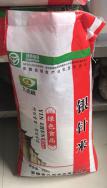 袋50斤2金龙鱼优质丝苗米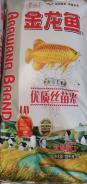 袋20斤3金龙鱼特选丝苗米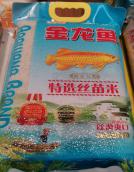 袋10斤4香满园高筋精粉   （高筋小麦粉）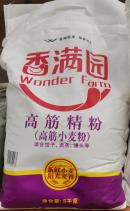 袋10斤5金沙河劲道系列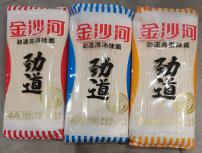 袋2斤6金全兴             （非转基因）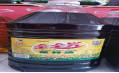 桶20升7福临门浓香压榨       （非转基因）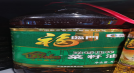 桶5升8福临门一级大豆油       （非转基因）5L/桶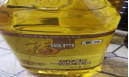 桶5L9雀巢怡运全家      营业奶粉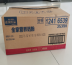 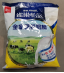 箱300克*20包10光明莫斯利安酸奶     （原味）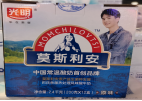 盒200克*12盒11伊利安慕希希腊风味酸奶（原味）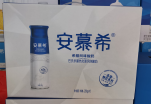 盒230g*10盒12卡士佐餐酪乳风味发酵乳（原味）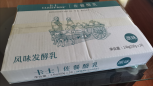 箱100g*24/盒13蒙牛/伊利           复原乳风味酸牛奶   （原味）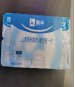 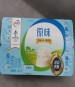 板100克*8/板14蒙牛特仑苏有机纯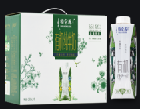 盒250ml*10/盒15伊利金典纯牛奶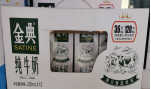 盒250ml*12/盒16蒙牛特仑苏纯牛奶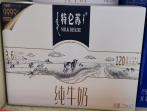 盒250ml*12/盒17现代牧业纯牛奶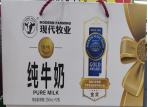 盒250ml*12/盒序号名称地址备注1安庆大桥公司安庆市迎江区皖江大道9号2安庆大桥收费站安庆市宜秀区振风大道（天域花园酒店后门）序号类别商品名称规格单位数量单价金额1大米九成畈银针米          （质量等级：一级）50斤/袋袋2002大米金龙鱼优质丝苗米20斤/袋袋1803大米金龙鱼特选丝苗米10斤/袋袋1004面粉香满园高筋精粉        （高筋小麦粉）10斤/袋袋2005面条金沙河劲道系列2斤/袋袋6006菜籽油金全兴                （非转基因）20升/桶桶407菜籽油福临门浓香压榨         （非转基因）5L/桶桶1508大豆油福临门一级大豆油       （非转基因）5L/桶桶4409奶粉雀巢怡运全家营业奶粉300克*20/箱箱1810酸奶光明莫斯利安酸奶      （原味）200克*12/盒盒70011酸奶伊利安慕希希腊风味酸奶（原味）230g*10/盒盒20012酸奶卡士佐餐酪乳风味发酵乳（原味）100g*24/箱箱20013酸奶蒙牛/伊利              复原乳风味酸牛奶      （原味）100克*8/板板60014纯奶蒙牛特仑苏有机纯奶250ml*10/盒盒20015纯奶伊利金典纯牛奶250ml*12/盒盒35016纯奶蒙牛特仑苏纯牛奶250ml*12/盒盒35017纯奶现代牧业纯牛奶250ml*12/盒盒100合计金额合计金额合计金额合计金额合计金额合计金额合计金额序号类别预估费用折扣率报价金额备注1水果45000.00折扣率精确到小数点后两位。序号类别报价金额合计备注1米面油、奶制品2水果合计金额：合计金额：合计金额大写：合计金额大写：报价人名称注册地址邮政编码联系方式联系人（须部门负责人及以上）（须部门负责人及以上）电 话（须工商注册地固定电话）（须工商注册地固定电话）联系方式传 真（须工商注册地传真）（须工商注册地传真）手 机经营者姓 名技术职称电话成立时间员工总人数员工总人数企业资质等级营业执照号注册资金基本账户开户银行基本账户账号经营范围投资参股的关联企业直接管理和被管理关系的母公司同一母公司的子公司备注